K-Sim Navigation, Cargo and Engine become first cloud-based solutions to gain new DNV class D certification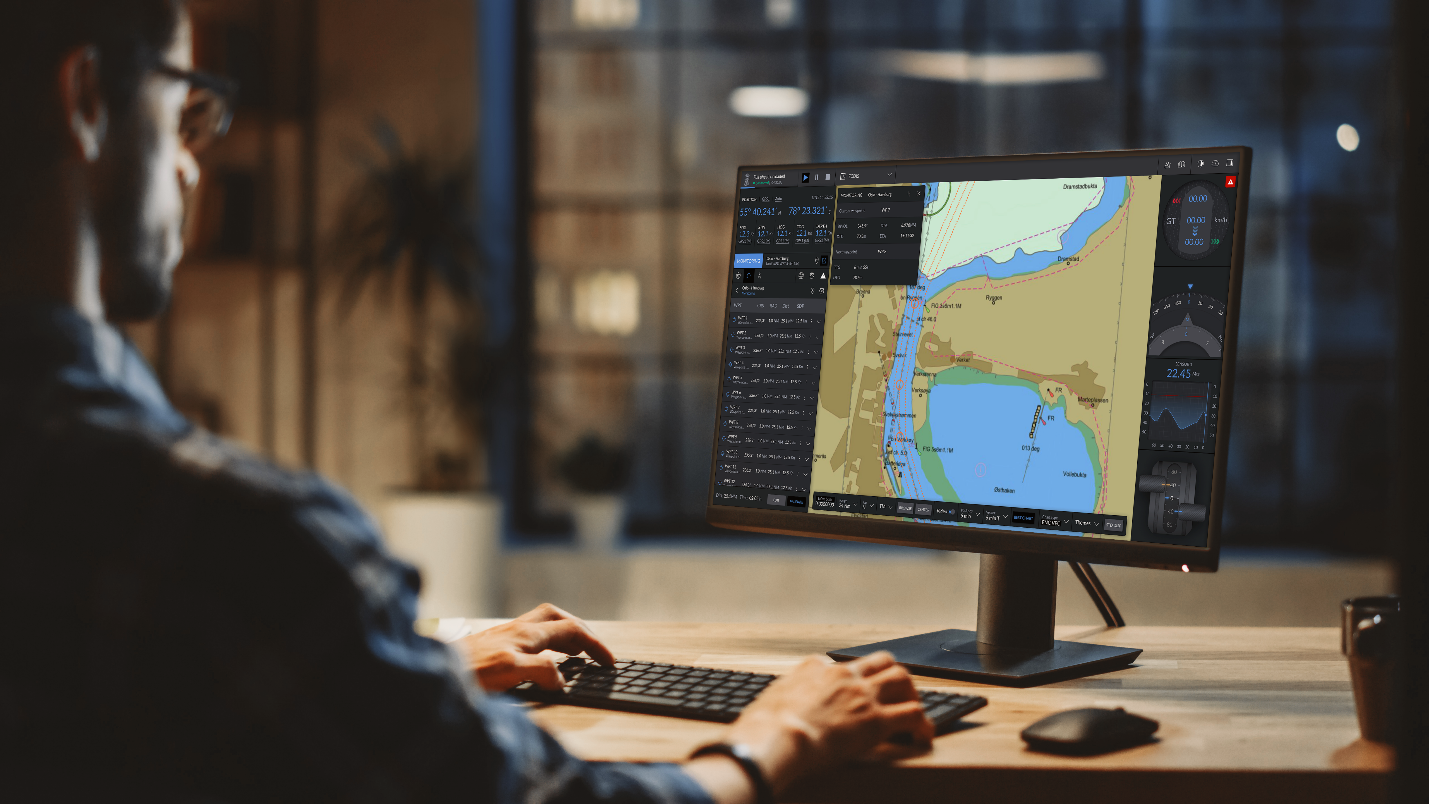 Kongsberg Digital’s K-Sim Navigation, K-Sim Cargo and K-Sim Engine solutions will be the first cloud-based simulators 
to be awarded the new Class D certification from DNVKongsberg Digital (KDI) has announced that its state-of-the-art K-Sim Engine, K-Sim Cargo and K-Sim Navigation simulator training solutions will be the first to attain certification according to the new DNV class D standard. The introduction of class D by the world-leading classification society represents the latest revision of DNV’s ST-0033 Maritime Simulator Systems standard, which has been brought in to certify compliant cloud-based solutions which possess all the functionality for remote learning programs. Developed as a cross-industry initiative with input from simulator suppliers and end-users, the Class D standard officially verifies that seafarers’ existing certificates can be renewed in line with existing STCW requirements, as well as confirming that new trainees can be educated to the correct level.The imposition of stringent lockdown measures over the past 16 months has understandably cued an enormous increase in the deployment of technologies which enable training and working to continue remotely, with little or no disruption. Having worked continuously on its K-Sim Connect platform and ecosystem for maritime simulation and training solutions both before and after its 2019 soft-launch, Kongsberg Digital was well placed to act rapidly in rolling out training solutions when the pandemic hit. The number of users continues to increase rapidly as these solutions are widely adopted by the market.KDI’s ability to supply maritime training institutions with access to a broad range of cloud-based simulator models and pre-existing exercises has proved indispensable; and the fact that KDI’s K-Sim Navigation, Engine and Cargo simulators are the first remote learning solutions to attain Class D certification testifies to the quality of service these simulation tools provide.“Class D signifies that remote simulation can be conducted to the same standard as classroom-based,” says Captain Aksel David Nordholm, Simulator Certification Specialist in DNV SeaSkill. “It’s a reassurance to trainees and employers alike, and we’re pleased to confirm that Kongsberg Digital’s K-Sim Navigation, Cargo and Engine simulators are the first beneficiaries of this certification.”“We’re very proud to have provided such a fundamental aid to maritime training institutes, despite the challenging circumstances posed by the pandemic,” adds Andreas Jagtøyen, Digital Ocean EVP, Kongsberg Digital. “The possibility to conduct remote training courses holds significant advantages for both the training centers and their students, and an official approval of our cloud-based simulator technology, in the shape of Class D certification, underlines the value contributed by this service in the recent months. We strongly believe this will be an integral part of maritime training in the future.”KONGSBERG DIGITAL
Kongsberg Digital, a subsidiary of KONGSBERG, is a provider of next-generation software and digital solutions, to customers within maritime, oil and gas, and renewables and utilities. The company consists of more than 500 software experts with leading competence within the internet of things, smart data, artificial intelligence, maritime simulation, automation and autonomous operations. Kongsberg Digital is the group-wide center of digital expertise for the KONGSBERG group.KONGSBERG KONGSBERG (OSE-ticker: KOG) is an international, leading global technology corporation delivering mission-critical systems and solutions with extreme performance for customers that operate under extremely challenging conditions. We work with nations, businesses and research environments to push the boundaries of technology development in industries such as space, offshore and energy, merchant marine, defense and aerospace, and more. KONGSBERG has about 11,000 employees located in more than 40 countries, creating a total revenue of NOK 25.6bn in 2020.Follow us on: kongsberg.com, Facebook, Twitter and LinkedInCONTACT: 
Mathilde Magnussen	VP Communication and Marketing	Kongsberg Digital(+47) 67 55 67 01mathilde.magnussen@kdi.kongsberg.comAnne VoithCommunication and Marketing Manager SimulationKongsberg Digital(+47) 48 08 46 40anne.voith@kdi.kongsberg.comRonny LieChief Communication OfficerKongsberg Gruppen ASA(+47) 91 61 07 98ronny.lie@kog.kongsberg.comDavid PughAccount ManagerSaltwater Stone(+44) 1202 669244d.pugh@saltwater-stone.comDavid PughAccount ManagerSaltwater Stone(+44) 1202 669244d.pugh@saltwater-stone.com